Georgia’s Pre-K Program  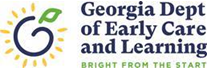                  Instructional Quality (IQ) Guide for Planning InstructionToday’s Date:        Site Name: 	Teacher Name: 	Lead teacher will complete within 30 school/business days from when teachers report using a week of completed lesson plans.   If the teacher is using the 12 week lesson plan “Off to a Good Start”, the IQ guide should be completed after the teacher has begun writing their own lesson plans.  Sign, date and submit to the Director/Principal with corresponding plans. Director/Principal will review using the same set of lesson plans/provide support and feedback. Complete director column, sign, date, and file with the Grant Requirement Checklist.  Also include a copy of the lesson plan that was used to complete the IQ guide**Refer to the FAQ for Planning Instruction for explanation of instructional activities which should be reflected in lesson plans.Teacher Signature: 	Date:      /     /     Director/Principal Signature: _______________________________________________________	Date:       /     /     It is recommended this IQ Guide be utilized throughout the year as part of your written plan for monitoring lesson plans.TeacherDirectorOrganizational ComponentsLesson plans are accessible and maintained on site.Weekly lesson plans include all required components. Lesson Plan Template (DECAL templates recommended, not required)  Small Group Template (DECAL templates recommended, not required) Changes to the Environment Form (required/choose one) Planning for Assessment Template (this form is optional if plans for assessment are documented on lesson plans)Each week, current and complete lesson plans are on site, organized and implemented.Clock times noted on lesson plans correspond with the times and activities on posted schedule.Georgia Early Learning and Development Standards (GELDS) are documented for all teacher-planned instructional activities using the complete code. (Example: CLL 1.4a)TeacherDirectorInstructional ActivitiesActivities are appropriate for the developmental levels of the children in the classroom.Activities are free from rote memorization or drills and letter of the week activities/instruction.Instruction is free of worksheets and dittos.Open-ended activities are planned.Large Group/Opening Activities are purposeful, vary and are planned daily. Individualization for specific children is documented as needed. (see Small Group Template)Music with gross motor movement (music title and activity) is planned daily.Closing reflects a planned/purposeful activity.TeacherDirectorLanguage and Literacy DevelopmentLarge Group Literacy activities are planned daily.  The activities incorporate both reading and writing skills over the course of each week.  Phonological awareness activities are planned daily and vary, following a continuum of learning.A minimum of two (2) purposeful opportunities to read and discuss children’s literature are planned daily. TeacherDirectorSmall Group InstructionSmall groups, (2-8) children, change frequently based on the needs/skills of students.Small group reading and supporting activity is documented at least once per week.Developmentally appropriate and purposeful small group activities are planned daily.  Teacher facilitated and independent activities should be documented. Children are identified in independent and teacher facilitated groups (name, initial, or symbol).TeacherDirectorPlanned Assessment CollectionPlans for collecting assessment data are incorporated throughout the instructional week (either on the planning for assessment template or directly on the lesson plans). Feedback and Follow-up:      